                                 Parks & Recreation Commission                                                                                 2023 Work Plan ProjectSummary/ObjectivesCommission TasksWhenStatusFinalize Development of Prioritization MatrixGoal: To establish a system to prioritize projects we could fund with King Co. Levy Develop a system with criteria, to rank commission priorities and make more informed decisions1. Brain storm session2. Sub-Committee?3. Recommendation4. Determine Costs1st - 2nd qtr.2023 Volunteer EventsSupport volunteer events in City Parks in conjunction with Parks Appreciation Day (PAD) in April.  Serve Day in Oct.1. Identify and sponsor scheduled volunteer’s activities.2. Recruit volunteers.3. Volunteer at events.4. Booth @ RWB FestivalPAD – 4/23/2022Others To Be Determined (TBD)Annual Playground Equipment ReplacementImprovement of playground equipment in existing parks appropriate for the neighborhoodTour park playgroundsMonitor and participate in playground replacements.  (Next up: Alderbrook, Celebration and Heritage Woods)Prioritization of Funds - No REET allocation in 2021 - 2022 budget cycle 2nd - 4th qtr.Trail RepairsIdentify and prioritize parks trail repairs.  Root damaged trails are a priority Identify all trails in need of repairs. Prioritize order of needed repairsIdentify or secure funding2nd - 4th qtr.Steel Lake Shop - ReplacementInformational updates Provide input as needed during processAs needed, On-going 2nd - 4th qtr.Master Plan - Steel Lake Park Master Plan Steel Lake Park Property1. Participate in process to develop the scope of the Master Plan process.As Funding is AvailableMaster Plan - Brooklake CCMaster Plan Brooklake Property1. Participate in process to develop the scope of the Master Plan process.As Funding  is AvailableMaster Plan - Lakota ParkUpgrade Park amenities1. Continue pursuing/identifying funding options2. Strategize on how to get FW School Board to partner in funding projectAs Funding is Available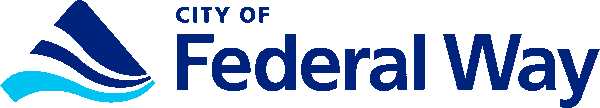 